Avec quels mots est-ce que le conte commence?Le conte commence avec : Il était une fois....Comment est-ce qu’on peut savoir que la grand-mère aime beaucoup le petit chaperon rouge?Parce qu’elle ne sait rien lui refuser.Parce qu’elle lui donne tout.Comment s’appelle le personnage principal du conte ?Le personnage principal s’appelle le petit chaperon rouge.Qui aime le petit chaperon rouge ?Tout le monde aime le petit chaperon rouge et surtout sa grand-mère.Qui a donné le chapeau rouge à la petite fille ?La grand-mère lui a donné le chapeau rouge.Qu’est-ce que le petit chaperon rouge doit apporter à sa grand-mère ?Elle doit apporter un morceau de gâteau et une bouteille de vin à sa grand-mère?Pourquoi est-ce que le petit chaperon rouge doit apporter des choses à sa grand-mère ?Parce qu’elle est malade.Comment est-ce que la mère décrit la grand-mère ?Elle dit qu’elle est faible et malade.Qu’est-ce que la mère dit au petit chaperon rouge, avant qu’elle parte.Elle dit qu’elle doit suivre le bon chemin.Qu’est-ce que le petit chaperon rouge fait avant de partir?Elle donne la main à sa mère et promet d’être sage.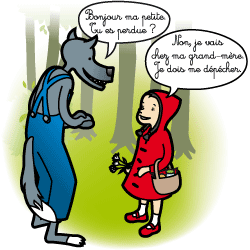 